Государственное  казенное  учреждение для  детей-сирот и  детей, оставшихсябез  попечения  родителей, «Детский  дом № 35»ОГРН 1022601224678 ИНН 2626002569 / КПП 262601001gkudetskiidom35@yandex.ru357600,Ставропольский  край, г.  Ессентуки, ул. Комарова,4тел.(факс) 8-87934-2-18-26 тел. 2-79-11, 2-78-01Консультация для воспитателей:«Речь педагога - важное условие развития речи воспитанников» Подготовила:Учитель-логопедГКУ «Детский дом №35»г. ЕссентукиБорис Оксана Викторовна2020 годКонсультация для воспитателей: «Речь педагога - важное условие развития речи воспитанников детского дома» Задача педагога максимально оптимизировать процесс развития речи и обогащения словаря. Основную часть своего времени дети проводят в детском доме с воспитателями. Речь педагога является примером для воспитанников. Именно на нее они ориентируются при произношении тех слов, которые они знают. Дети стараются копировать интонации воспитателя в зависимости от свойств описываемого события, так как это делает педагог в своих рассказах о таких же событиях. Чем правильнее будет звучать речь педагога, тем правильнее будет развиваться речь его подопечных. Воспитатель должен совершенствовать и развивать свою речь, произношение, так как его ошибки повлекут за собой сотни ошибок его воспитанников.Зная, что дети овладевают языком на основе устной речи, через общение с окружающими людьми, следует учитывать следующее. 1. Речь педагога является образцом для детей в широком значении этого слова, прежде всего – в разговорной речи, на основе которой происходит повседневное общение ребенка с воспитателем. 2. Недостатки, встречающиеся в разговорной речи педагога, передаются детям, и потом дети с трудом избавляются от них. Речь педагога должна быть: 1) грамматически правильно построенной, связной; 2) с ясным и отчетливым произнесением всех звуков родного языка; 3) выдержана в определенном темпе, громкости; 4) интонационно выразительной; 5) доступной для понимания; 6) с правильным и точным использованием словесных обозначений. Требования к речи педагога: • Правильность - соответствие речи языковым нормам. В общении с детьми воспитатель использует основные нормы русского языка: (правила литературного произношения, а также нормы образования и изменения слов). • Точность - соответствие смыслового содержания речи и информации, которая лежит в ее основе. • Чистота - отсутствие в речи элементов, чуждых литературному языку. • Выразительность - особенность речи, захватывающая внимание и создающая атмосферу эмоционального сопереживания. Выразительность речи педагога является мощным орудием воздействия на ребенка. Владеющий различными средствами выразительности речи педагог (интонация, темп речи, сила, высота голоса) способствует не только формированию произвольности выразительности речи ребенка, но и более полному осознанию им содержания речи взрослого, формированию умения выражать свое отношение к предмету разговора. • Богатство - умение использовать все языковые единицы с целью оптимального выражения информации. Богатая речь педагога способствует расширению словарного запаса ребенка, помогает сформировать у него навыки точности словоупотребления, выразительности и образности речи.• Уместность - употребление в речи единиц, соответствующих ситуации и условиям общения. Некоторые недочеты речи педагога: 1) торопливость речи (ускоренный темп делает ее не четкой, смазанной, трудной для восприятия) 2) невнятность произношения; 3) монотонность речи (она утомляет слушателей, снижает интерес к содержанию); 4) повышенная громкость голоса (переходящая в крик). При необходимости (шум в группе ) следует несколько увеличив громкость, более четко произносить слова, замедлив при этом темп; 5) неточность произнесения отдельных звуков или слов; 6) нарушения лексического и грамматического оформления; 7) употребление в речи слов – паразитов; Часто употребляемые слова – паразиты: «Как бы», «по ходу», «блин», «типа», «это», «это самое», «вот», «ну вот», «ну», «короче», «то есть», «практически» «по-любому» «да не вопрос» «без проблем». Есть и звуки-паразиты. Многие люди имеют привычку, подбирая нужное слово, тянуть «э-э-э», «а-а-а» или «м-м-м». Эта привычка обычно очень раздражает слушателей. Использование в речи грубых просторечий и жаргонных слов, которые противопоставляются литературному языку: дрыхнуть, клёво, отпад, тачка, прикол, хохма, а также слов-сокращений: телик, видик, комп. Нелитературное произношение слов: хочут – хотят, пошлите – пойдёмте, ляжь – ляг, езжай – поезжай, заплотит – заплатит, ложить – класть (В литературном языке нет глагола «ложить», но есть «положить», есть глагол «класть», но нет глагола «покласть». Глагол «ложить» применяется только с приставкой, а глагол «класть» - без приставки.) 8) небрежное, неряшливое произношение (недоговариваются окончания слов, проглатываются отдельные звуки, невнятно произносятся согласные); 9) побуквенное произнесение некоторых слов: что (вместо што), его (вместо ево), счастье (щастье); 10) речь с национальным акцентом, с характерными особенностями местных говоров: яканьем, цоканьем оканьем и др. ; 11) произнесение слов с неправильным ударением; 12) неблагозвучность голоса (сиплость, хрипота, гнусавость). В качестве недостатков словаря (речи) педагогов можно назвать: • часто употребление слов с уменьшительно – ласкательными суффиксами (Танечка, чашечка, ручки); • засоренность речи лишними словами (ну, вот, так сказать, значит); • использование, употребление в речи новых слов, не учитывая возраст детей. Таким образом, работая с детьми, педагог должен обратить внимание на следующее: 1) правильно произносить все звуки родного языка, устранять имеющиеся дефекты речи; 2) иметь ясную, четкую и отчетливую речь, т. е. хорошую дикцию; 3) использовать в своей речи литературное произношение, т. е. придерживаться орфоэпических норм; 4) стремиться правильно использовать интонационные средства выразительности с учетом содержания высказывания; 5) в общении с детьми пользоваться речью слегка замедленного темпа, умеренной громкостью голоса; 6) связно и в доступной форме рассказывать и передавать содержание текстов, точно используя слова и грамматические конструкции (соответственно возрасту детей); 7) речь педагога должна быть спокойной, всегда уравновешенной, вежливой не только по отношению к детям, но и ко всем сотрудникам учреждения (не допускаются грубые выражения).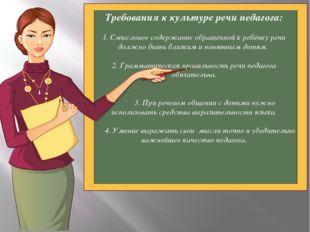 